от 29 декабря 2015 года								                 № 1547Об утверждении Правил определения требованийк закупаемым органами местного самоуправления  городского округа город Шахунья Нижегородской области, подведомственными им казенными и бюджетными учреждениями отдельным  видам  товаров, работ, услуг(в том числе предельных цен товаров, работ, услуг)В соответствии со статьей 19 Федерального закона от 05 апреля 2013 года 
N 44-ФЗ "О контрактной системе в сфере закупок товаров, работ, услуг для обеспечения государственных и муниципальных нужд", постановлением Правительства Российской Федерации от 02 сентября 2015 года N 926 "Об утверждении Общих правил определения требований к закупаемым заказчиками отдельным видам товаров, работ, услуг (в том числе предельных цен товаров, работ, услуг)", администрация городского округа город Шахунья Нижегородской области 
 п о с т а н о в л я е т:1. Утвердить прилагаемые Правила определения требований к закупаемым органами местного самоуправления городского округа город Шахунья Нижегородской области, подведомственными им казенными и бюджетными учреждениями отдельным видам товаров, работ, услуг (в том числе предельных цен товаров, работ, услуг).2. Администрации городского округа город Шахунья, подведомственным казенным и бюджетным учреждениям (далее - разработчики требований) в срок до 
1 апреля 2016 года разработать и утвердить требования к закупаемым администрацией, её подведомственными казенными и бюджетными учреждениями отдельным видам товаров, работ, услуг (в том числе предельные цены товаров, работ, услуг) в соответствии с Правилами, утвержденными настоящим постановлением.3. Рекомендовать Совету депутатов городского округа город Шахунья:3.1. Рекомендовать Совету депутатов городского округа город Шахунья руководствоваться данным постановлением.3.2. в срок до 1 апреля 2016 года (далее- разработчик требований) утвердить требования к отдельным видам товаров, работ, услуг (в том числе предельные цены товаров, работ, услуг), закупаемым Советом депутатов городского округа город Шахунья.4. Настоящее постановление вступает в силу с 1 января 2016 года и применяется к формированию планов закупок на 2017 и последующие годы.5. Начальнику общего отдела администрации  городского округа город Шахунья (А.А. Шлякову) разместить настоящее постановление на официальном сайте администрации городского округа город Шахунья Нижегородской области.6. Контроль за исполнением настоящего постановления оставляю за собой.И.о. главы администрации городскогоокруга город Шахунья									А.Д.Серов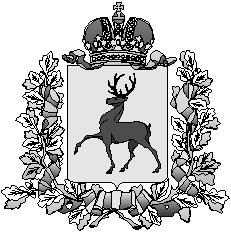 Администрация городского округа город ШахуньяНижегородской областиП О С Т А Н О В Л Е Н И Е